Intellectual Property Policy for Universities and Research and Development Institutionsorganized by the World Intellectual Property Organization (WIPO)in cooperation withthe Estonian Patent Officethe Tallinn University of Technology (TUT)The Estonian Intellectual Property and Technology Transfer Centre (EIPTTC)andthe Modern Estonian Knowledge Transfer Organization for You (MEKTORY)Tallinn, April 3, 2014Provisional Programprepared by the International Bureau of WIPOThursday, April 3, 20149.00 – 9.30	Registration9.30 – 10.00	Opening Ceremony	Welcome addresses by:	Mr. Matti Päts, Director General, The Estonian Patent Office, Tallinn	Mrs. Tea Varrak, Vice-Rector for Innovation and Internationalization, General Director, Innovation and Business Center, Tallinn University of Technology (TUT), Tallinn	Mr. Ryszard Frelek, Department for Transition and Developed Countries, World Intellectual Property Organization (WIPO), Geneva10.00 – 10.30	Topic 1	Why an Intellectual Property (IP) Policy? 		Speaker:	Mr. Ryszard Frelek10.30 – 11.00	Topic 2	Tartu University (TU) IP Policy and Commercialization		Speaker:	Mr. Siim Kinnas, Head, Intellectual Property Unit, TU, Tartu11.00 – 11.15	Coffee Break11.15 – 11.45	Topic 3	TUT IP Policy and Commercialization		Speaker:	Mr. Siemon Smid, Technology Transfer Manager, Technology Transfer Sector, TUT11.45 – 12.45	Topic 4	Case Show 		Speaker:	Mr. Laurent Manderieux, Professor, Bocconi University, Milan12.45 – 14.00	Lunch Break14.00 – 15.00	Session I	From Policy to Action – How to Make Policy Papers Work?		Moderators:	Mr. Siemon Smid			Mr. Ryszard Frelek 15.00 – 15.30	Coffee Break15.30– 16.30	Session II	The Way Forward – Assessing the Needs and Setting the Action Plan for Future Activities 		Moderator:	Mr. Laurent Manderieux16.30 – 17.00	Topic 5	MEKTORY Presentation and House Overview		Speaker:	Mr. Sven Meimer, Technology Transfer Manager, Technology Transfer Sector, TUT			[End of document]EEEEE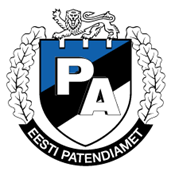 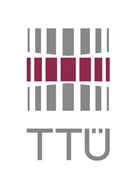 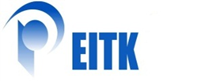 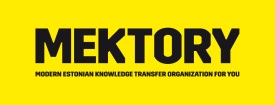 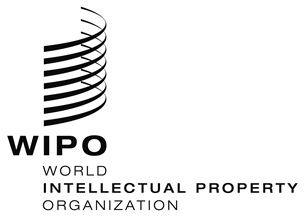 The estonian patent officEtallinN University of technology (TUT)the estonian intellectual property and technology transfer centre (EIPTTC)MODERN ESTONIAN KNOWLEDGE TRANSFER ORGANIZATION FOR YOUnational seminarnational seminarnational seminarnational seminarnational seminarWIPO/IP/UNI/TAL/14/INF/1 PROV.WIPO/IP/UNI/TAL/14/INF/1 PROV.WIPO/IP/UNI/TAL/14/INF/1 PROV.WIPO/IP/UNI/TAL/14/INF/1 PROV.WIPO/IP/UNI/TAL/14/INF/1 PROV.ORIGINAL:  English ORIGINAL:  English ORIGINAL:  English ORIGINAL:  English ORIGINAL:  English DATE:  february 2014 DATE:  february 2014 DATE:  february 2014 DATE:  february 2014 DATE:  february 2014 